INFORME PORMENORIZADO DEL ESTADO DEL CONTROL INTERNO - LEY 1474 DE 2011MUNICIPIO DE ALEJANDRÍA MAYO- AGOSTO 2016DificultadesMODULO 1   DE PLANEACIÓN DE GESTIÓNSe mantiene el proceso de implementación de instrumentos y actividades para alcanzar el 100% en la implementación del MECI, estas actividades se vienen realizando para que tengan mayor funcionalidad con los funcionarios de la entidad y los secretarios de despacho, los cuales mantienen el compromiso del direccionamiento estratégico para que el sistema de control interno sea aplicado en cada uno de los procesos y funciones que se realizan en entidad, se hacen capacitaciones constantes en las cuales se socializa la actualización la aplicación de  los elementos de control se realiza con el grupo operativo de la entidad, se aplican las herramientas generadas por el DAFP que puedan generar control y se direccione la entidad al mejoramiento continuo en los servicios que presta la entidad tanto a los clientes externos e internos.El nivel directivo a la fecha está asumiendo los roles a su cargo respecto al control interno de la administración, advirtiéndose que se está en el proceso de actualización y homologación con la norma técnica en calidad NTCGP1000-2009 por lo que se espera su compromiso para la vigencia 2016, donde será operativa la plataforma de procesos de la entidad. Además se ha socializado, el nuevo mapa de procesos en el cual se demuestra la correlación que hay en los procesos misionales, de apoyo y de evaluación dentro de la entidad se está generando el listado maestro de documentos para que sean aplicados y se valla generando un sistema de gestión de la calidad en la entidad.Se están documentando los programas de capacitación y bienestar. Esta el compromiso en el seguimiento y evaluación al desempeño laboral y en la formulación y evaluación de los acuerdos de gestión. Se han construido herramientas como procedimientos, formatos, encuestas para poder generar estos planes en pro de una buena aplicación del desarrollo del talento humano en la entidad. Se hace seguimiento con indicadores de producto donde se mide la eficacia de las acciones aplicadas, para el cumplimiento del talento humano se generan planes de acción en bienestar laboral, capacitaciones y incentivos además se actualizaron los procedimientos de talento humano. Se verificación desde control interno de la aplicación de la consolidación de objetivosSe ajusta el manual de funciones y requisitos del personal administrativo al servicio de la alcaldía, enfocado a las competencias laborales que existen en la entidad. Puesto que en la actualidad se dificultan   los   procesos   en   el   área   de   Talento   Humano   relacionados   con   sensibilización   y capacitación.  Esto  igualmente,  limita  la  definición  clara  y  permanentemente  a  los  líderes  de  los diferentes procesos retrasando el avance de implementación. Pero se está en la etapa final de la actualización de este manual el cual será puesto en marcha en la vigencia 2016, y ha sido actualizado con la normatividad vigente. Se hace capacitación de las competencias laborales, dando la orientación a cual cada uno de los funcionarios de la entidad hace parte, además se socializa el decreto 2484 del año 2014.AvancesSe cuenta con elementos estratégicos importantes como Código de Buen Gobierno, el cual contempla misión,  visión,  objetivos  y  principios  institucionales,  planes  estratégicos,  operativos  y  de  acción; políticas de operación. Igualmente se cuenta con el Código de Ética.Además existen diferentes actos administrativos que permiten a la alta dirección y al comité de Control Interno, asumir el compromiso en las acciones, actividades y tareas pendientes para alcanzar el 100% de la implementación.Dentro de la administración del riesgo, se han identificado y documentado, para que a través de las políticas establecidas permitan su manejo en los diferentes procesos y procedimientos administrativos, a la vez se actualizaron las políticas del riesgo bajo la metodología AMEF, actualización que se realiza con las nuevas disposiciones del departamento administrativo de la función pública “DAFP” y el decreto 943 de 2014 y sus nuevas metodologías.  La   entidad   cuenta   con   un   módulo   integrado para el   manejo presupuestal, contable y de tesorería.DificultadesMODULO 1 DE PLANEACIÓN Y GESTIÓNSe Ha Actualizado el Normograma municipal, se realiza ajuste a los procedimientos, controles preventivos y correctivos, consolidando el área de atención al usuario y seguimiento y evaluación canales internos de comunicación.Existe un Plan de Medios debidamente estructurado, se ha generado guías, formatos, cartillas y publicación de información relacionada con el quehacer institucional. Se cuenta con las herramientas necesarias para aplicar la comunicación pública y todos los elementos que esta conlleva como mecanismo veraz para la información que se genera en la administración.AvancesSe ha documentado el manual de procesos y procedimientos, pero el mismo por cambios en la normatividad, se sigue ajustando a la vivencia de la administración y se direcciona a estándares de calidad.La  administración  ha  integrado  los  diferentes  sistemas  de  información  de  las  dependencias  - INTRANET.  Además  de  lo  anterior,  la   administración  rinde  los   informes  de  acuerdo  a  los requerimientos externos.Se tiene implementadas las Tablas de Retención Documental (TRD, falta actualización de los comités municipales que están enfocados a la aplicación de la ley 594 en la entidad.DificultadesMODULO 2 DE EVALUACIÓNNo  se  han  consolidado  mecanismos  de  evaluación  del  sistema  de  control  interno  y  gestión Institucional.No se han consolidado planes de mejoramiento por procesos individuales.Se han superado los hallazgos administrativos que fueron objeto de planes de mejoramiento con la Contraloría General y Departamental, acatando las recomendaciones pertinentes.Para  el  primer semestre  se  ha  consolidado  el  programa  y  plan  de  auditorías,  el  cual permitirá establecer  claramente  la  gestión  institucional  y  aquellas  condiciones  susceptibles  de mejora a través de planes de mejoramiento por procesos o individuales. Igualmente se realizaran procesos de retroalimentación de los resultados a obtener, para la definición de los compromisos y acciones que permitan ejecutar eficazmente los planes de mejoramiento.El  sistema  de  control  interno  se  encuentra  en  un  proceso  de  sensibilización e interiorización por los servidores públicos de la entidad, se requiere consolidar la actualización  y  aplicación   de   los elementos que integran el  sistema; concluyendo  que debe  ejecutarse un  programa de fortalecimiento y desarrollo   institucional,   la modernización propuesta debe de estar basada en el diseño e implementación del Modelo Estándar de Control Interno MECI en forma coherente y acorde a los lineamientos dados.  Por el DAFP y a la vez direccionarlo con la norma técnica en calidad gobierno publico NTCGP1000-2009.                                                                       RECOMENDACIONES  Mayor  compromiso  y  concientización  de  los  funcionarios  del  Nivel  Directivo  de  la administración involucrados  en  el  proceso  de  liderar  la  implementación,  con  el  fin  de mantener los objetivos de mejoramiento continuo, elaborar, implementar y/o actualizar algunos procesos (manual de funciones, capacitación e incentivos, Plan de comunicaciones etc.)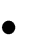  Programar  la  ejecución  de  actividades  que  aporten  al  fortalecimiento  del  Sistema  de Control Interno, tales como: Eventos de interacción entre las dependencias, interiorizando los lineamientos estratégicos  así  como los  valores  y  principios  éticos.  Socialización del sistema y diligenciamiento constante    de    los    registros    requeridos    para    adelantar una   medición permanente en busca de la mejora continúa.  Realizar  la  evaluación  del  desempeño  laboral  dentro  de  los  términos  establecidos  y efectuar su seguimiento para materializar el mejoramiento individual. Adelantar la medición de satisfacción del cliente, para determinar estrategias que conlleven a la   plena satisfacción    de    estos    y    en    consecuencia    haya    mejoramiento continuo en la prestación de nuestros servicios.  Mejorar los   controles   en   los   diferentes   procesos,   asignado   las   responsabilidades   y compromisos de quienes desarrollan el procedimiento.  Implementar y documentar el manejo de quejas y reclamos Acatar las recomendaciones realización en las auditorias, verificando las acciones de mejoramiento. Continuar con la Identificación de los riesgos inherentes a cada una de las actividades de los procesos y procedimientos administrativos, con el fin de prevenir los posibles riesgos Estructurar y documentar un plan de medios que   nos permita garantizar el flujo de información de los diferentes procesos hacia la comunidad, optimizando la página WEB.                                              ELKIN FERNANDO DURANGO LOPEZASESOR DE CONTROL INTERNOUNCIONARIONOMBRESFIRMA FECHA proyecto ELKIN FERNANDO DURANGO LÓPEZ25 de Agosto de 2016Reviso ALEJANDRO OCAMPO  25 de Agosto  de 2016Los arriba firmantes declaramos que hemos revisado el documento y lo encontramos ajustado a las normas y disposiciones legales vigentes y por lo tanto bajo nuestra responsabilidad, la presentamos para la firma.Los arriba firmantes declaramos que hemos revisado el documento y lo encontramos ajustado a las normas y disposiciones legales vigentes y por lo tanto bajo nuestra responsabilidad, la presentamos para la firma.Los arriba firmantes declaramos que hemos revisado el documento y lo encontramos ajustado a las normas y disposiciones legales vigentes y por lo tanto bajo nuestra responsabilidad, la presentamos para la firma.Los arriba firmantes declaramos que hemos revisado el documento y lo encontramos ajustado a las normas y disposiciones legales vigentes y por lo tanto bajo nuestra responsabilidad, la presentamos para la firma.